Spēks ir partnerībā!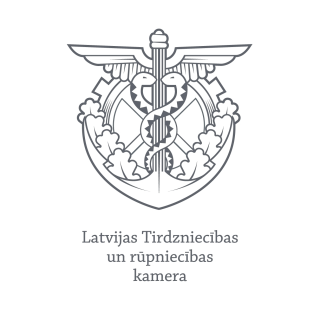 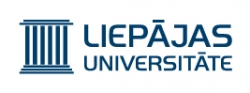 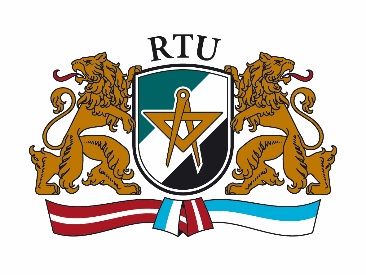 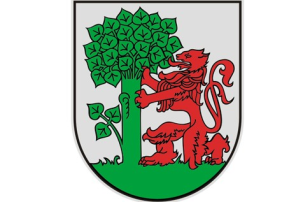 Liepājas pilsētas Dome    Latvijas Tirdzniecības un rūpniecības kamerasadarbībā arRīgas Tehnisko universitāti un Liepājas UniversitātiLiepāja 2015.gada 14.maijā no 10.00 līdz 14.00Liepājas Olimpiskā centra Rožu zālēDarba konference par sadarbību starp pašvaldību, Universitātēm un uzņēmējiem, lai nodrošinātu labāko modeli studējošo nonākšanai darba tirgū reģionā9.30	Reģistrācija.10.00 – 10.15	Atklāšana.		„Liepājas attīstības virzieni”.		Vilnis Vitkovskis, Liepājas pilsētas Domes priekšsēdētāja vietnieks10.15 – 10.30	„Liepājas pilsētas sociāli ekonomiskā situācija”.Arnis Vītols, Liepājas pilsētas Domes Attīstības pārvaldes Ekonomikas nodaļas vadītājsDarba sekcija „Uzņēmējs kā izglītības sistēmas partneris” moderators Ģirts Kronbergs10.35 – 10.45	Ko darīt Liepājas nākotnei?		AS Liepājas papīrs  Jānis Vilnītis prezidents10.45 – 11.00	Rīgas Tehniskās universitātes pētnieciskais potenciāls Liepājas un tās reģiona attīstībai.		Tālis Juhna, Rīgas Tehniskās universitātes zinātņu prorektors11.00 – 11.10	Liepājas uzņēmumu iespējas starptautiskā biznesā. Zināšanu bizness.		Artis Daugins, Blue shock bike direktors11.10 – 11.20	Jauno uzņēmējdarbības iniciatīvu atbalsts.		Salvis Roga, SIA Kurzemes Biznesa Inkubators valdes priekšsēdētājs11.20 – 11.30	Partnerības loma speciālistu sagatavošanā.Sandra Dreiberga, ERGO Insurance SE Latvijas filiāle Rietumu reģionālās filiāles vadītāja11.30 – 11.40	Instrumenti pētījumiem un studentu iesaiste.		Jānis Letinskis, Zinātnes un Inovāciju parka direktors11.40 – 11.50	Rīgas Tehniskās universitātes Absolventu asociācija un Liepājas mentori.Andris Feldmanis, Rīgas Tehniskās universitātes Absolventu asociācijas valdes loceklisDarba sekcija „Universitātes – ekonomikas dzinējspēks” moderators Arturs Zeps12.00 – 12.10	Materiālzinātnes un lietišķās ķīmijas fakultāte biznesam un izglītībai.		Valdis Kokars, RTU Materiālzinātnes un lietišķās ķīmijas fakultātes dekāns12.10 – 12.20	Darba tirgum nepieciešamo kompetenču attīstība lietišķo pētījumu un studiju projektos.	Anita Jansone, Liepājas Universitātes Dabas un inženierzinātņu fakultātes dekāne; Dzintars Tomsons, lektors12.20 – 12.30	Rīgas Tehniskās universitātes Liepājas filiāle – Liepājas un tās reģiona izglītībai un tautsaimniecībai.Voldemārs Kārkliņš, RTU Liepājas filiāles direktors; Jeļena Jevsjukova, docente; Dmitrijs Ļitvinovs, docents; Svetlana Ivanova, lektore, doktorante12.30 – 12.40	Skola lokālā un globālā kontekstā.Ilze Miķelsone, Liepājas Universitātes Pedagoģijas un sociālā darba fakultātes dekāne12.40 – 12.50	E-tehnoloģiju un humanitāro zinātņu fakultāte izglītībai un tautsaimniecībai.Marina Platonova, RTU E-tehnoloģiju un humanitāro zinātņu fakultātes dekāne12.50 – 13.00	Kam noder humanitātās zināšanas?Zanda Gūtmane, Liepājas Universitātes Humanitāro un mākslas zinātņu fakultātes dekāne13.00 – 13.10	Inženierekonomikas un vadības fakultāte biznesam un izglītībai.Ineta Geipele, Rīgas Tehniskās universitātes Būvuzņēmējdarbības un nekustamā īpašuma ekonomikas institūta direktore13.10 – 13.20	Vadības un sociālo zinātņu fakultātes piedāvājums izglītībai un biznesam.		Ērika Gintere, Liepājas Universitātes lektore13.20 – 13.30	Darba konferences rezumējums un pasākuma slēgšana.		Vilnis Vitkovskis, Liepājas pilsētas Domes priekšsēdētāja vietnieks	Ģirts Kronbergs, Latvijas Tirdzniecības un rūpniecības kameras padomnieks, Liepājas pilsētas Domes deputāts	Voldemārs Kārkliņš, RTU Liepājas filiāles direktors13.30 – 14.00	Konferences dalībnieku jautājumi runātājiem un informatīvo stendu apskate.Projekta vadības vienība.